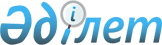 О внесении изменений в решение районного маслихата от 8 февраля 2010 года
N 180 "Об оказании социальной помощи отдельным категориям нуждающихся граждан"
					
			Утративший силу
			
			
		
					Решение маслихата Тайыншинского района Северо-Казахстанской области от 28 марта 2011 года N 253. Зарегистрировано Управлением юстиции Тайыншинского района Северо-Казахстанской области 20 апреля 2011 года N 13-11-208. Утратило силу решением маслихата Тайыншинского района Северо-Казахстанской области от 15 мая 2013 года N 104      Сноска. Утратило силу решением маслихата Тайыншинского района Северо-Казахстанской области от 15.05.2013 N 104

      В соответствии с пунктом 3 статьи 28 Закона Республики Казахстан от 24 марта 1998 года № 213 «О нормативных правовых актах» районный маслихат РЕШИЛ:



      1. Внести в решение районного маслихата от 8 февраля 2010 года № 180 «Об оказании социальной помощи отдельным категориям нуждающихся граждан» (зарегистрировано в Реестре государственной регистрации нормативно-правовых актов за № 13-11-171 от 18 марта 2010 года, опубликовано в газетах «Тайынша таңы» от 9 апреля 2010 года, «Тайыншинские вести» от 9 апреля 2010 года» следующие изменения:

      1) в подпункте 2) пункта 1 слова «на подписку периодических изданий в размере подписной цены на республиканское и областное издание один раз в год, один экземпляр на человека» исключить;

      2) подпункт 4) пункта 1 исключить;



      2. Настоящее решение вводится в действие по истечению десяти календарных дней после первого официального опубликования.      Председатель сессии                        С. Алпысбаев      Секретарь

      районного маслихата                        Н. Трифонов      СОГЛАСОВАНО:

      Начальник Государственного

      учреждения «Отдел занятости и

      социальных программ»                       Ю. Солунина
					© 2012. РГП на ПХВ «Институт законодательства и правовой информации Республики Казахстан» Министерства юстиции Республики Казахстан
				